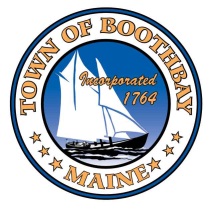 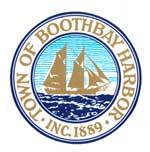 Boothbay-Boothbay Harbor Joint Economic Development Committee ApplicationName: _________________________________________________________________________________________________________________Address: ______________________________________________________________________________________________________________Mailing Address:_____________________________________________________________________________________________________Number of Years Residing in Town: ______________________________________________________________________________ Town Positions Held/Previously Held:____________________________________________________________________________Email: ________________________________________________________ Phone: ________________________________________________Please describe your interest in serving on this committee:___________________________________________________________________________________________________________________________________________________________________________________________________________________________________________________________________________________________________________________________________________________________________________Please provide any background information that would be of interest to the Town when considering your application, including previous service or other relevant experience.______________________________________________________________________________________________________________________________________________________________________________________________________________________________________________________________________________Are you aware of any conflicts that may arise, affecting your service on this committee?__________________________________________________________________________________________Are you able to commit to regular attendance?       Yes         NoAfter submitting this application for appointment:The application will be reviewed by the Board of Selectmen and you may be scheduled for an interview.Following the interview, the Selectmen will vote on your potential.If appointed, you will receive a letter from the Town Manager and will be required to complete paperwork with the Town Clerk prior to the start of your service on the committee or board.Signature: _____________________________________________________ Date: _______________________Please submit to the appropriate town office. 